Dance, Sing, and Jump Around!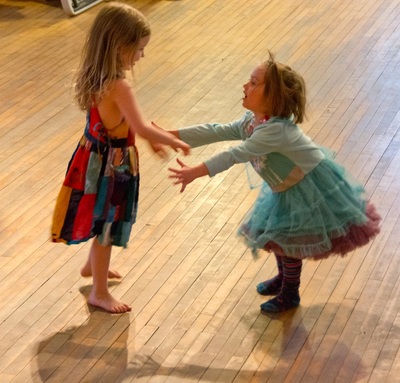 family dance for all ages-                                      Live traditional music with young, local musiciansLiz Benjamin, callerSunday, November 6, 20163:00- 4:30 P.M.Plainfield Town Hall Opera House on Route 2  Suggested Donation $5/$10 per familyNO ONE turned away!lizbenjamin64@gmail.com   merrykays@yahoo.com  www.dancesingandjumparound.weebly.comWith thanks to the Center for Arts and Learning for Fiscal Sponsorship- we can now receive tax-deductible donations!